ROČNÍ PLÁN ŠKOLNÍ DRUŽINY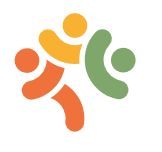 ZÁKLADNÍ ŠKOLA LETY, OKRES PRAHA – ZÁPADZáříseznámení s režimem a řádem školní družiny, pravidly bezpečnosti ve škole, v jídelně a při pobytu venku (školní zahrada/vycházky)seznámení se spolužáky ve družině pomocí seznamovacích hervýtvarné zpracování zážitků z prázdninpobyt venku – školní zahrada + vycházky do okolí školyzačátek podzimu – výtvarné zpracování, společné povídanísv. Václav – povídáníŘíjentvoření z přírodnin (sběr listů a plodů, práce s přírodními materiály, různé zpracování)výtvarné práce s podzimní tématikoupodzimní lucerny„dračí rej“ – výroba drakůDen zvířat – vlastní zpracováníDen vzniku Československa – povídáníHalloweenské odpoledne – soutěže, taneční zábavaHalloween x Dušičkypobyt venku – školní zahrada + vycházky do okolí školyListopadsv. Martin – povídání + vlastní zpracovánípečení svatomartinských rohlíčkůpobyt venku – školní zahrada + vycházky do okolí školypozorování změn v příroděAdvent – lidové zvyky a tradiceProsinectradice – anděl, čert, Mikuláš; sv. Barbora; sv. Lucievýtvarné zpracování vánočních motivů, vánoční přání, výrobky na Adventní cinkánívánoční dekorace – adventní věncepobyt venku – školní zahrada + vycházky do okolí školyvánoční výzdoba družinyjak, se slaví Vánoce v ČR a ve světězpívání a poslech vánočních koled a písnívánoční čajovna s rodičiLedenpovídání o Vánocích, jak jsme prožily prázdninyopakování bezpečného chování, když jsme na vycházcetvoření se zimní tématikouzvířata v zimě, správné oblékání – povídáníTři králové – výtvarné zpracování + povídánípobyt venku – školní zahrada + vycházky do okolí školyhry na sněhuÚnorpovídání o zimních sportech, poznávání sportů, olympijské hryvýtvarné zpracování zimyhry na sněhupoučení o bezpečnosti během jarních prázdninpobyt venku – školní zahrada + vycházky do okolí školyMasopust – tradice, výroba masekKarneval – soutěžeBřezenpřichází jaro – výtvarné zpracování, jarní květinypozorování změn v příroděvynášení Morany, vlastní zpracování dle oddělení ŠDpobyt venku – školní zahrada + vycházky do okolí školypřipravujeme se na Velikonocepečení lineckého cukroví\Dubenseznamujeme se s tradicemi Velikonoc, význam svátkůtvoření na téma VelikonocVelikonoční bojovkapobyt venku – školní zahrada + vycházky do okolí školyvelikonoční tvořivé dílničky s rodičiDen země – projekt, třídění odpadu, co je správné/špatné pro Zemivýtvarné zpracování čarodějnic, tvorba lektvarůKvětensložky IZS – policie, hasiči, záchranná služba, co o nich vímeexkurze k hasičům Lety – ukázka zbrojnice a technikypobyt venku – školní zahrada + vycházky do okolí školymaminky mají svátek – výtvarné zpracovánítvoření s jarní tématikouČervenDen dětí – soutěževýtvarné zpracování na téma létotatínkové mají svátek – výtvarné zpracovánípobyt venku – školní zahrada + vycházky do okolí školyprevence dětských úrazůpovídání o bezpečnosti během letních prázdnin